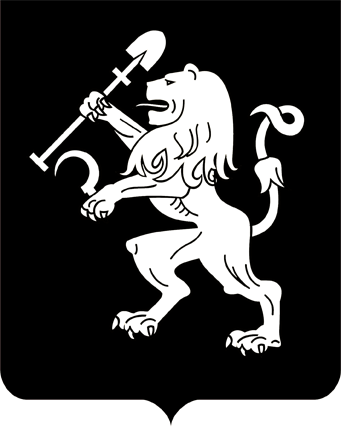 АДМИНИСТРАЦИЯ ГОРОДА КРАСНОЯРСКАПОСТАНОВЛЕНИЕОб утверждении тарифов (цен) на платные услуги (работы), оказываемые муниципальным автономным общеобразовательнымучреждением «Средняя школа № 1 имени В.И. Сурикова»На основании решения городской комиссии по рассмотрению            тарифов (цен) (протокол от 12.12.2019 № 38), в соответствии со статьей 101 Федерального закона от 29.12.2012 № 273-ФЗ «Об образовании            в Российской Федерации», статьей 17 Федерального закона                    от 06.10.2003 № 131-ФЗ «Об общих принципах организации местного самоуправления в Российской Федерации», решением Красноярского городского Совета от 22.12.2006 № 12-263 «О порядке установления         тарифов (цен) на услуги (работы) муниципальных предприятий и учреждений», руководствуясь статьями 41, 58, 59, 66 Устава города                Красноярска, ПОСТАНОВЛЯЮ:1. Утвердить тарифы (цены) на платные услуги (работы), оказы-ваемые муниципальным автономным общеобразовательным учреждением «Средняя школа № 1 имени В.И. Сурикова», согласно прило-жению.2. Настоящее постановление опубликовать в газете «Городские новости» и разместить на официальном сайте администрации города.3. Постановление вступает в силу со дня его официального опубликования.Глава города                                                                                 С.В. ЕреминПриложениек постановлениюадминистрации городаот ____________ № _________ТАРИФЫ (ЦЕНЫ)на платные услуги (работы), оказываемые муниципальным автономным общеобразовательным учреждением «Средняя школа № 1имени В.И. Сурикова»*Под часом понимается продолжительность занятий в соответствии          с рекомендуемыми режимами занятий, предусмотренными государствен-ными санитарными правилами и нормативами для образовательных                учреждений соответствующих типов и видов.10.02.2020№ 69№ п/пНаименование услуги (работы)Количество человек в группеТариф,руб./чел./час.*1Дошколенок15130,002Изостудия 10125,003Услуги логопеда12180,004Рукопашный бой10150,005Театральная студия12180,006Русский язык для инофонов10100,007Вокальная студия5230,00